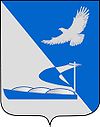 Совет муниципального образования«Ахтубинский район»РЕШЕНИЕ11.07.2019                                                                                                         №  568                     						        О признании утратившим силу решения Совета муниципального образования «Ахтубинский район» от 22.09.2016 № 215 «Об утверждении Порядка предоставления иного межбюджетного трансферта из бюджета МО «Ахтубинский район» муниципальным образованиям Ахтубинского района на реализацию мероприятий по закупке топлива (мазута, печного топлива) на очередной отопительный сезон»Руководствуясь Бюджетным кодексом Российской Федерации, Совет муниципального образования «Ахтубинский район»РЕШИЛ:Признать утратившим силу решение Совета муниципального образования «Ахтубинский район» от 22.09.2016 № 215 «Об утверждении Порядка предоставления иного межбюджетного трансферта из бюджета МО «Ахтубинский район» муниципальным образованиям Ахтубинского района на реализацию мероприятий по закупке топлива (мазута, печного топлива) на очередной отопительный сезон».Настоящее решение опубликовать в газете «Ахтубинская правда», разместить на официальном сайте администрации МО «Ахтубинский район» и официальном сайте Совета МО «Ахтубинский район».Настоящее решение вступает в силу со дня его официального опубликования.Председатель Совета                                                                              С.Н. НовакГлава муниципального образования                                              А.А. Кириллов